Page 81. Étude des engrenages (le tour).1re Partie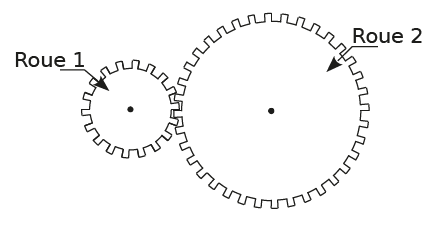 L'engrenage ci-dessus composé de 2 roues. On appelle v1 et v2 les vitesses de rotation des roues 1 et 2, et z1 et z2 le nombre de dents des roues 1 et 2.Exprime la vitesse v2 en fonction de v1, z1 et z2.2e Partie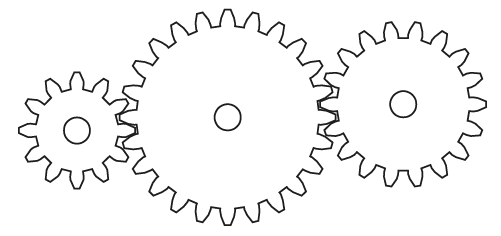 On s'intéresse à présent à un engrenage composé d'une roue de 12 dents, une roue de 24 dents et une roue de 18 dents.a. Calcule en fonction de la vitesse v1 de la 1re roue la vitesse v2 de la 2e roue.b. Calcule en fonction de la vitesse v2 de la 2e roue la vitesse v3 de la 3e roue.c. Déduis-en la vitesse v3 en fonction de la vitesse v1.d. Et si la roue du milieu avait eu 36 dents ?3e Partiea. La 4e vitesse d'une 2cv6 est composée d'un engrenage composé d'une roue de 19 dents qui fait tourner une roue de 25 dents, suivi d'un autre engrenage de 8 par 33 dents.Quel est le rapport final ?b. Quand le moteur tourne à 1000 tours/minute, combien la roue d'une 2cv6 en 4e vitesse fait-elle de tours par minute ?c. Le périmètre d'une roue de 2cv6 de taille 125R15 fait environ 1,80m.Quelle est la vitesse théorique d'une 2cv6 en 4e à 1000 tours/minute ?